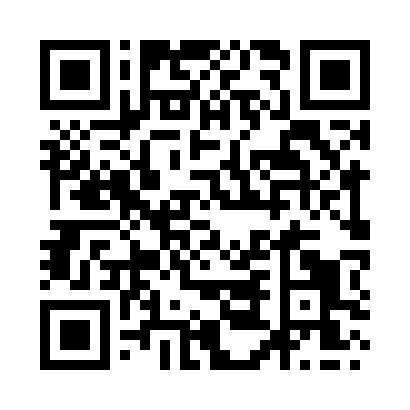 Prayer times for North Kilvington, North Yorkshire, UKMon 1 Jul 2024 - Wed 31 Jul 2024High Latitude Method: Angle Based RulePrayer Calculation Method: Islamic Society of North AmericaAsar Calculation Method: HanafiPrayer times provided by https://www.salahtimes.comDateDayFajrSunriseDhuhrAsrMaghribIsha1Mon2:534:361:096:529:4211:262Tue2:534:371:106:529:4211:263Wed2:544:381:106:529:4111:254Thu2:544:391:106:529:4111:255Fri2:554:401:106:519:4011:256Sat2:554:411:106:519:3911:257Sun2:564:421:106:519:3811:248Mon2:574:431:116:509:3811:249Tue2:574:441:116:509:3711:2410Wed2:584:451:116:509:3611:2311Thu2:594:471:116:499:3511:2312Fri2:594:481:116:499:3411:2213Sat3:004:491:116:489:3311:2214Sun3:014:501:116:489:3211:2115Mon3:014:521:116:479:3111:2116Tue3:024:531:126:479:2911:2017Wed3:034:551:126:469:2811:2018Thu3:044:561:126:459:2711:1919Fri3:044:571:126:459:2511:1820Sat3:054:591:126:449:2411:1821Sun3:065:001:126:439:2311:1722Mon3:075:021:126:429:2111:1623Tue3:085:041:126:419:2011:1624Wed3:085:051:126:419:1811:1525Thu3:095:071:126:409:1611:1426Fri3:105:081:126:399:1511:1327Sat3:115:101:126:389:1311:1228Sun3:125:121:126:379:1111:1129Mon3:125:131:126:369:1011:1030Tue3:135:151:126:359:0811:1031Wed3:145:171:126:349:0611:09